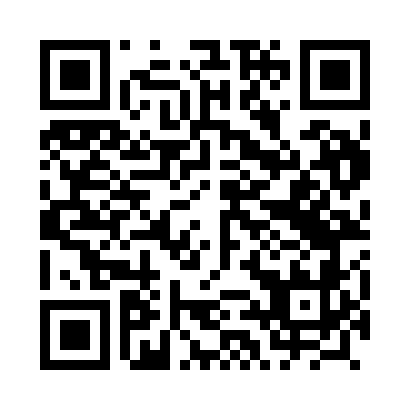 Prayer times for Mogilica, PolandWed 1 May 2024 - Fri 31 May 2024High Latitude Method: Angle Based RulePrayer Calculation Method: Muslim World LeagueAsar Calculation Method: HanafiPrayer times provided by https://www.salahtimes.comDateDayFajrSunriseDhuhrAsrMaghribIsha1Wed2:445:2512:566:058:2811:002Thu2:435:2312:566:068:3011:013Fri2:425:2112:566:078:3211:024Sat2:415:1912:566:088:3411:025Sun2:405:1712:566:098:3511:036Mon2:405:1512:566:108:3711:047Tue2:395:1312:566:118:3911:058Wed2:385:1112:556:138:4111:059Thu2:375:0912:556:148:4211:0610Fri2:375:0812:556:158:4411:0711Sat2:365:0612:556:168:4611:0712Sun2:355:0412:556:178:4711:0813Mon2:345:0212:556:178:4911:0914Tue2:345:0112:556:188:5111:1015Wed2:334:5912:556:198:5211:1016Thu2:324:5812:556:208:5411:1117Fri2:324:5612:556:218:5511:1218Sat2:314:5512:556:228:5711:1219Sun2:314:5312:556:238:5911:1320Mon2:304:5212:566:249:0011:1421Tue2:304:5012:566:259:0211:1422Wed2:294:4912:566:269:0311:1523Thu2:294:4812:566:279:0511:1624Fri2:284:4612:566:279:0611:1625Sat2:284:4512:566:289:0711:1726Sun2:274:4412:566:299:0911:1827Mon2:274:4312:566:309:1011:1828Tue2:274:4212:566:319:1111:1929Wed2:264:4112:566:319:1311:2030Thu2:264:4012:576:329:1411:2031Fri2:264:3912:576:339:1511:21